Soutěž – do 19.3.2021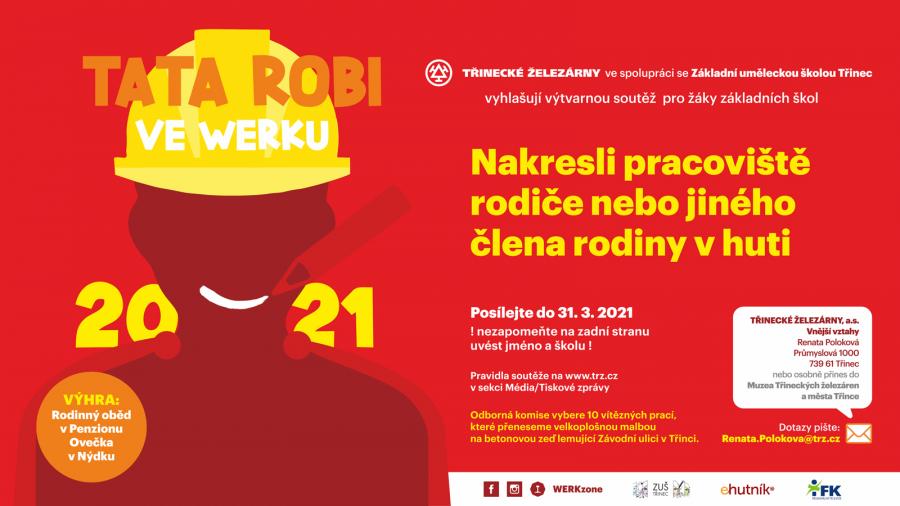 